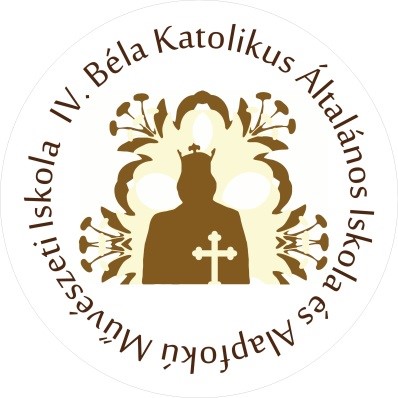 I. Jogszabályi háttérA 2023/2024-es tanévre vonatkozó munkaterv többek között az alábbi jogszabályi előírások alapján készült:A nemzeti köznevelésről szóló CXC. törvényA 229/2012. (VIII.28.) Korm. rendelet a nemzeti köznevelésről szóló törvény végrehajtásáról30/2023. (VIII. 22.) BM rendelet a 2023/2024. tanév rendjérőla KPSZTI ide vonatkozó rendelkezései az egyházi iskolák működésérőlérvényben lévő tantervekaz iskola Pedagógiai programja, Házirendje, SZMSZ-eII. HelyzetelemzésTanulói létszámadatokAz iskola tanulóinak tényleges létszáma: 410 fő Számított létszám: 447 fő Ebből az integráltan nevelt SNI-s tanulók létszáma: 31 fő Egyéni munkarend szerinti tanulók száma: 1 főTanulócsoportok száma:Osztályok száma: 20Napközis csoportok száma: 8 csoportTanulószobai csoport: 2 csoport Személyi feltételekÁltalános iskolai tanító, tanár: 40 fő, ebből óraadó: 1 fő Gyógypedagógus: 4 fő, ebből óraadó: 1 főSzakmai tárgyat tanító (művészeti) pedagógus: 4 fő, ebből óraadó 1 főNevelő-oktató munkát segítő: 3 főGazdasági munkatárs: 2 főTechnikai dolgozó: 10 főAktuális pályázatainkHAT-KP-1-2023/1-000978 Határtalanul programIII. A tanév kiemelt nevelési és oktatási feladataiA katolikus értékrend, erkölcs erősítése, hitbéli ismeretek bővítése, mélyítése hittanórákon, iskolai és évfolyammiséken, lelki napokon.A tanulás, mint érték, az érvényesülés útja, a siker titka, a munka becsülete elvének érvényesítése, erősítése a mindennapok során.Tanulási motiváció növelése: A tanulás-tanítási folyamat motivációjának erősítése. A kölcsönhatás rendszeres és következetes biztosítása.Az OKÉV mérések eredményei alapján a különböző kiemelt kompetenciaterületek fejlesztése tanórákon és felzárkóztató foglalkozásokon egyaránt.Belső kompetenciamérési rendszer működtetése: évente három alkalommal szövegértés, matematikai alapműveletek és gondolkodási műveletek területén.A tehetséggondozás minél több formában történő alkalmazása.Lemorzsolódással veszélyeztetett tanulók felzárkóztatása, az intézkedési tervben foglalt célkitűzések végrehajtása az eredményesség érdekében. A digitális kompetenciák folyamatos fejlesztése a pedagógusok, a tanulók és a szülők körében.Civil szervezetekkel való kapcsolatok erősítése. Magatartási devianciák kezelése. Ennek érdekében szoros együttműködés a szülőkkel, a Gyermekjóléti Szolgálattal. Családlátogatás minden tanulónál az 1. és 5. évfolyamon az első félévben, a többi tanulónál szükség esetén.Havi egy alkalommal osztályközösségi program szervezése. Új programok, jó gyakorlatok, módszerek bevezetése, fejlesztése, módszertani megújulás elősegítése.Az alsó és a felső tagozaton tanító pedagógusok szakmai együttműködésének támogatása, szakmai megbeszélések megvalósítása. Arizóna program működtetése 4. osztálytól.A tanulók neveltségi szintjének folyamatos emelésére törekvés.Kiemelt figyelmet fordítunk a magatartás formálására, a viselkedéskultúra fejlesztésére. A testi és lelki egészségre nevelés: ki kell alakítani a tanulókban az igényt a helyes táplálkozásra, a mozgásra, a stresszkezelés módszereinek alkalmazására; képessé kell tenni a diákokat lelki egyensúlyuk megóvására, társas viselkedésük szabályozására, a konfliktusok kezelésére.Felelősségvállalás másokért, önkéntesség: ez a kiemelt fejlesztési terület nevelési célul tűzi ki a hátrányos helyzetű vagy fogyatékkal élő emberek iránti szociális érzékenység, segítő magatartás kialakítását a tanulókban.„Megőrizni a keresztényi derűt és elhivatottságot.” A 2023/2024. tanév mottója: „Krisztus a jövőnk!”A család keresztény szellemének erősítése közös programok által is. IV. Pedagógusok megbízása a 2023/2024. tanévbenIgazgató:				Lovászné Török MagdolnaIgazgatóhelyettesek:			Botkáné Sárközi Ildikó, Czeglédi DóraMunkaközösség vezetők megbízása:alsós munkaközösség: Vas Editreál munkaközösség: Tóth Sándornéhumán munkaközösség: Kotánné Kovács Tímeaosztályfőnöki munkaközösség: Mészárosné Dobák Ildikómérési munkaközösség: Palotainé Jánosi Krisztinaművészeti munkaközösség: Dr. Kocsisné Horti Mónika1. Osztályfőnökök megbízása1.a – Ézsiásné Róka Mária, helyettese: Turi Melinda1.b – Tóthné Takács Ilona, helyettese: Kocsisné Horti Mónika1.c – Jáger Adrienn, helyettese: Kriston István2.a – Jáger Jánosné, helyettes: Jáger Imréné2.b – Kovács Lászlóné, helyettes: Lajkóné Tanczikó Tünde3. a - Vas Edit, helyettes: Szabó-Molnár Melinda3. b - Kis-Balog Judit, helyettes: Czeglédi Dóra3. c - Pálné Pádár Anikó, helyettes: Kovács Tímea Krisztina4. a - Fáczán Izabella, helyettes: Kis Klaudia4. b - Hortiné Tóth Éva, helyettes: Balogh Szabina4. c - Ritter Szilvia, helyettes: Bója-Kovács Andrea5.a – Tóth Sándorné5.b – Mészárosné Dobák Ildikó5. évfolyam helyettes: Garamvölgyi Mihály6. a – Vargáné Dobák Tünde6. b – Zsidai László6. c – Palotainé Jánosi Krisztina6. évfolyam helyettes: Balogh Zsuzsanna7. a - Erdősné Dudás Krisztina7. b - Halmainé Hegedűs Mária7. évfolyam helyettes: Sándorné Tóth Éva8. a - Pető Annamária8. b - Kotánné Kovács Tímea8. évfolyam helyettes: Palásthy Pál2. Felelősök megbízásaKompetenciamérésért felelős pedagógus: Palotainé Jánosi KrisztinaA diákönkormányzat felnőtt segítője: Kotánné Kovács TímeaA munkavédelmi, tűzvédelmi és balesetvédelmi feladatok koordinálása: Kriston IstvánPályaválasztási felelős: a 8. évfolyamos osztályfőnökökDIFER felelőse: Tóthné Takács IlonaRendezvények, ünnepi alkalmak arculati felelőse: Maldrik GáborTankönyvfelelős: Bója- Kovács AndreaAz iskola honlapjának felelőse: Polatschekné Rimóczi MelindaArizona felelős: Halmainé Hegedűs MáriaHatártalanul pályázat kezelése: Mészárosné Dobák IldikóDiabétesz felelős: Fáczán IzabellaMikulás műsor szervezése a templomban: 3-4. évfolyamPásztorjáték szervezése: 5. évfolyamAnyák napi műsor szervezése a templomban: 6. évfolyam Ballagás szervezése: 7. évfolyamPedagógusnap szervezése: vezetőségNapközis táborok szervezése: alsó tagozatV. A tanév helyi rendjének meghatározásaA tanév rendjét az érvényben lévő iskolai dokumentumok, illetve jogszabályok, rendeletek határozzák meg. A 2023/2024. tanév rendjét a 30/2023. (VIII.22.) BM rendelet szabályozza. 1. Első, utolsó tanítási napA tanév 2023. szeptember 1-jén (péntek) kezdődik és 2024. június 21-ig (péntek) tart.Tanítási napok száma: 180 nap (36 hét)Az első félév 2024. január 19-ig tart, az iskola 2024. január 26-ig értesíti a tanulókat és a szülőket az első félévben elért tanulmányi eredményekről.A második félév vége 2024. június 21.2. Tanítási szünetekAz őszi szünet 2023. október 30-tól 2023. november 3-ig tart. A szünet előtti utolsó tanítási nap 2023. október 27. (péntek), a szünet utáni első tanítási nap 2023. november 6. (hétfő).A téli szünet 2023. december 22-től 2024. január 5-ig tart. A szünet előtti utolsó tanítási nap 2023. december 21. (csütörtök), a szünet utáni első tanítási nap 2024. január 8. (hétfő).A tavaszi szünet 2024. március 28-tól 2024. április 5-ig tart. A szünet előtti utolsó tanítási nap 2024. március 27. (szerda), a szünet utáni első tanítási nap 2024. április 8. (hétfő).3. Az általános iskolai beiratkozásAz Nkt. 50.  § (7) bekezdése alapján az iskola első évfolyamára a tanköteles tanulókat 2024. április 18-19-én kell beíratni. A beiratkozás helyét, módját az intézmény határozza meg.4. Mérések, ellenőrzési feladatokOrszágos mérésekA tanév során az országos mérést az alábbi évfolyamokon és mérési területeken kell lebonyolítani: 4-5. évfolyam: szövegértés, matematika mérés6-8. évfolyam: szövegértés, matematika, természettudomány, idegen nyelvi mérés5-8. évfolyam: digitális kultúra és történelem kísérleti mérés. A mérésben érintett tanulók a 4. évfolyamon egy, az 5. évfolyamon két, a 6-8. évfolyamon három mérési napon vesznek részt. Az (1) bekezdésben meghatározott mérések előkészítéséhez szükséges, a Hivatal által meghatározott adatokat az iskolák 2023. december 6-ig küldik meg. Az (1) bekezdésben meghatározott méréseket az iskolának a Hivatal által meghatározott ütemezés szerint kell lebonyolítaniuk. A mérésekre 2024. március 4. és 2024. június 3. között kerül sor. A méréseket a Hivatal által elkésztett – és informatikai rendszerének közvetítésével az iskolák számára elérhetővé tett - digitális mérőeszközök alkalmazásával kell lebonyolítani. Az iskolák az (1) bekezdésben meghatározott mérések lezárásához kapcsolódó adatokat legkésőbb 2024. június 12-ig küldik meg.DIFER mérés A tanuló eltérő ütemű fejlődéséből, fejlesztési szükségleteiből fakadó egyéni hátrányok csökkentése, továbbá az alapkészségek sikeres megalapozása és kibontakoztatása érdekében az általános iskolák 2023. október 13-ig felmérik azon első évfolyamos tanulóik körét, akiknél az óvodai jelzések vagy a tanév kezdete óta szerzett tapasztalatok alapján az alapkészségek fejlesztését hangsúlyosabban kell a későbbiekben támogatni, és ezért a pedagógus indokoltnak látja az azt elősegítő pedagógiai tevékenység megalapozásához a Diagnosztikus fejlődésvizsgáló rendszer alkalmazását. Az általános iskolák 202. október 27-ig a Hivatal által meghatározott módon jelentik a Hivatalnak az érintett tanulók létszámát. Az e bekezdésben meghatározott vizsgálatokat az általános iskoláknak a kiválasztott tanulókkal 2023. december 8-ig elvégzik.Pályaválasztást megalapozó kompetenciák mérése Az általános iskolai feladatellátásban részt vevő nevelési-oktatási intézmények a nyolcadik évfolyamos tanulóik számára – a felnőttoktatásban tanulók kivételével – 2023. szeptember 19. és 2023. október 11. között megszervezik az Nkt. 80. § (1a) bekezdése alapján a pályaválasztást megalapozó kompetenciák vizsgálatát a Hivatal által elkészített – és informatikai rendszerének közvetítésével az iskolák számára elérhetővé tett – digitális mérő- és támogatóeszközökkel, a Hivatal által kiadott eljárásrend alkalmazásával. A vizsgálat lebonyolításához kapcsolódó adatokat az iskolák a Hivatal részére 2023. október 18-ig küldik meg, a Hivatal által meghatározott módon. NETFIT mérésA 2023/2024. tanévben az Nkt. 80. § (9) bekezdése és a szakképzésről szóló 2019. évi LXXX. törvény 35. § (5) bekezdése alapján országos mérés, értékelés keretében a tanulók fizikai állapotának és edzettségének vizsgálatát a nappali rendszerű iskolai oktatásban részt vevő 5-8. évfolyamos tanulók esetében 2024. január 9. és 2024. május 10. között szervezik meg. A mérés eredményeit az érintett iskolák 2024. június 21-ig feltöltik a Nemzeti Egységes Tanulói Fittségi Teszt rendszerbe.Az Oktatási Hivatal vizsgálatai2024. január 8. és 2024. április 30. között szakmai ellenőrzés keretében a Hivatal az általa kiválasztott nevelési-oktatási intézményekben, az intézményi dokumentumokban megvizsgálja, hogy az intézmények a 2020. évi Nemzeti alaptantervhez illeszkedő tartalmi szabályozókat a felmenő rendszerben bevezették-e. 5. A témahetek megszervezéseA nevelési-oktatási intézmények működéséről és a köznevelési intézmények névhasználatáról szóló 20/2012. (VIII.  31.) EMMI rendelet (a továbbiakban: miniszteri rendelet) 7.  § (4) bekezdése szerinti projektoktatást lehetővé tevő témahetek időpontjai:a) Magyar Diáksport Napja 2023. szeptember 29. b) „PÉNZ7” pénzügyi és vállalkozói témahét 2024. március 4-8. között,c) Digitális Témahét 2024. április 8-12. között, d) Fenntarthatósági Témahét 2024. április 22-26. között, A nevelési-oktatási intézmény a munkatervében meghatározott módon részt vehet a témahetekhez kapcsolódó programokon, továbbá a tantervben előírt, az adott témával összefüggő tanítási órákat, valamint egyéb foglalkozásokat a témahét keretében megszervezheti.6. Tanítás nélküli munkanapok4 tanítás nélküli munkanap kerül elosztásra az alábbiak szerint: 1 nap lelki nap 1 nap diákönkormányzat döntése szerint: IV. Béla - nap 1 nap osztálykirándulás1 pályaorientációs napVI. Nevelőtestületi értekezletek1. Alakuló értekezletIdőpont: 2023. augusztus 25. Téma: Tájékoztató a nyáron végzett munkáról, a tanév tervezése, személyi változásokFelelős: Igazgató, igazgatóhelyettesek2. Tanévnyitó értekezletIdőpont: 2023. augusztus 30.Téma: Fő nevelési irányok, az új tanév feladatainak megbeszélése, munkaterv összeállításaFelelős: Igazgató, igazgatóhelyettesek3. Nevelőtestületi értekezletIdőpont: 2023. szeptember 14. Téma: 2023. évi LII. törvény a pedagógusok új életpályájárólFelelős: Igazgató, igazgatóhelyettesek4. Nevelőtestületi értekezletIdőpont: 2023. október 12.Téma: Aktuális kérdésekFelelős: Igazgatóhelyettesek, munkaközösség vezetők5. Nevelőtestületi értekezletIdőpont: 2023. november 23.Téma: Aktuális kérdésekFelelős: Igazgatóhelyettesek, munkaközösség vezetők6. Félévi osztályozó értekezletIdőpont: 2024. január 16. felső	   2024. január 17. alsóTéma: A tanulók első féléves munkájának értékeléseFelelős: Igazgatóhelyettesek7. Félévi nevelési értekezletIdőpont: 2024. január 29.Téma: Az első félélves pedagógiai munka értékelése, a második félév legfontosabb eseményeinek megbeszéléseFelelős: Igazgató, igazgatóhelyettesek8. Nevelőtestületi értekezletIdőpont: 2024. március 7.Téma: Aktuális kérdésekFelelős: Igazgatóhelyettesek, munkaközösség vezetők9. Nevelőtestületi értekezletIdőpont: 2024. április 18.Téma: Aktuális kérdésekFelelős: Igazgatóhelyettesek, munkaközösség vezetők10. Tanév végi osztályozó értekezletIdőpont: 2024. június 12. felső	   2024. június 13. alsó Téma: A tanulók 2023/2024. tanévi munkájának értékeléseFelelős: Igazgató, igazgatóhelyettesek10. Tanévzáró értekezletIdőpont: 2024. június 28.  Téma: A 2023/2024. tanévi pedagógiai munka elemzése, értékelése. A munkaközösségek beszámolói a tanévben végzett munkáról, versenyeredményekrőlFelelős: Igazgató, igazgatóhelyettesek, munkaközösség-vezetőkÉvfolyamLétszám (fő)SNIEbből 2 főnek számítEbből 3 főnek számítSzámított létszám1.54431592.46000463.65972764.64550695.47321516.57321617.40321448.3744041Összesen41031256447